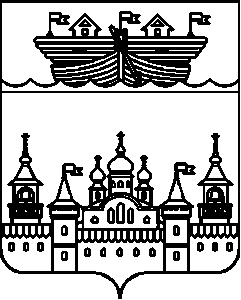 СЕЛЬСКИЙ СОВЕТ НЕСТИАРСКОГО СЕЛЬСОВЕТА ВОСКРЕСЕНСКОГО МУНИЦИПАЛЬНОГО РАЙОНА НИЖЕГОРОДСКОЙ ОБЛАСТИРЕШЕНИЕ22 августа 2019 года	№ 22О внесении изменений в контракт с Харюниным Юрием Николаевичем, назначенным на должность главы администрации Нестиарского сельсовета Воскресенского муниципального района Нижегородской области, утвержденный решением сельского Совета Нестиарского сельсовета от 30 октября 2015 года № 37«О назначении на должность главы администрации Нестиарского сельсовета Воскресенского муниципального района Нижегородской области, назначаемого по контрактуВ соответствии с Федеральным законом от 02 марта 2007 года №25-ФЗ «О муниципальной службе в Российской Федерации», Законом Нижегородской области от 03 августа 2007 года №99-З «О муниципальной службе в Нижегородской области», руководствуясь Уставом Нестиарского сельсовета Воскресенского муниципального района Нижегородской области, в целях привидения в соответствие с действующим законодательством Российской Федерации, на основании решения сельского Совета Нестиарского сельсовета от 22 августа 2019 года №21 «О внесении изменений в Положение о муниципальной службе в Нестиарском сельсовете Воскресенского муниципального района Нижегородской области, утвержденное решением сельского Совета Нестиарского сельсовета Воскресенского муниципального района Нижегородской области от 10 июня 2010 года № 15»сельский Совет решил:1.Внести в контракт с Харюниным Ю.Н., назначенным на должность главы администрации Нестиарского сельсовета Воскресенского муниципального района Нижегородской области, утвержденный решением сельского Совета Нестиарского сельсовета от 30 октября 2015 года №37 «О назначении на должность главы администрации Нестиарского сельсовета Воскресенского муниципального района Нижегородской области, назначаемого по контракту» следующие изменения:1.1.Подпункты 7.1.1 и 7.1.2. пункта 7.1. главы 7 изложить в новой редакции:«7.1.1.Должностного оклада муниципального служащего в соответствии с замещаемой должностью муниципальной службы в размере 12109,00 рубля в месяц.7.1.2.Месячного оклада муниципального служащего в соответствии с присвоенным ему классным чином в размере 6243,00 рубля в месяц».2. Утвердить дополнительное соглашение к контракту от 30 октября 2015 года (прилагается).3.Главе местного самоуправления Нестиарского сельсовета Умнову П.В. подписать дополнительное соглашение с главой администрации Нестиарского сельсовета Харюниным Юрием Николаевичем.4.Контроль за исполнением данного решения оставляю за собой. 5.Настоящее решение вступает в силу со дня его принятия и распространяется на правоотношения, возникшие с 1 июля 2019 года.Глава местного самоуправления:						П.В.УмновУтвержденорешением сельского СоветаНестиарского сельсовета Воскресенского муниципального района Нижегородской областиот 22 августа 2019 года №22 ДОПОЛНИТЕЛЬНОЕ СОГЛАШЕНИЕ № 2к контракту с лицом, назначенным на должность главы администрации Нестиарского сельсовета Воскресенского муниципального района Нижегородской области от 30 октября 2015 годаГлава местного самоуправления Нестиарского сельсовета Воскресенского муниципального района Нижегородской области Умнов Павел Васильевич, действующий на основании Устава Нестиарского сельсовета Воскресенского муниципального района Нижегородской области, именуемый в дальнейшем Глава местного самоуправления, с одной стороны, гражданин Российской Федерации Харюнин Юрий Николаевич, назначенный на должность главы администрации Нестиарского сельсовета Воскресенского муниципального района Нижегородской области по итогам конкурса решением сельского Совета Нестиарского сельсовета Воскресенского муниципального района Нижегородской области от 30 октября 2015 года № 37, именуемый в дальнейшем Глава администрации, с другой стороны, заключили настоящее дополнительное соглашение о нижеследующем:1.Внести с 1 июля 2019 года в контракт с лицом, назначенным на должность главы администрации Нестиарского сельсовета Воскресенского муниципального района Нижегородской области, от 30 октября 2015 года изменение, изложив подпункты 7.1.1. и 7.1.2. пункта 7.1. главы 7 в новой редакции:«7.1.1.Должностного оклада муниципального служащего в соответствии с замещаемой должностью муниципальной службы в размере 12109,00  рублей в месяц.7.1.2.Месячного оклада муниципального служащего в соответствии с присвоенным ему классным чином в размере 6243,00  рубля в месяц».1.2.Остальные условия вышеуказанного контракта остаются неизменными и стороны подтверждают по ним свои обязательства.2.Настоящее соглашение является неотъемлемой частью контракта от «30» октября 2015 года, составлено в двух экземплярах, имеющих равную юридическую силу. 3.Настоящее соглашение вступает в силу со дня подписания его сторонами и является неотъемлемой частью контракта.с.Нестиары22 августа 2019 годаГлава местного самоуправления _______________ П.В.УмновГлава администрации _______________ Ю.Н.Харюнин